Надо решить только ОДНУ ЛЮБУЮ задачу.Как сказал, тут одна простая и одна сложная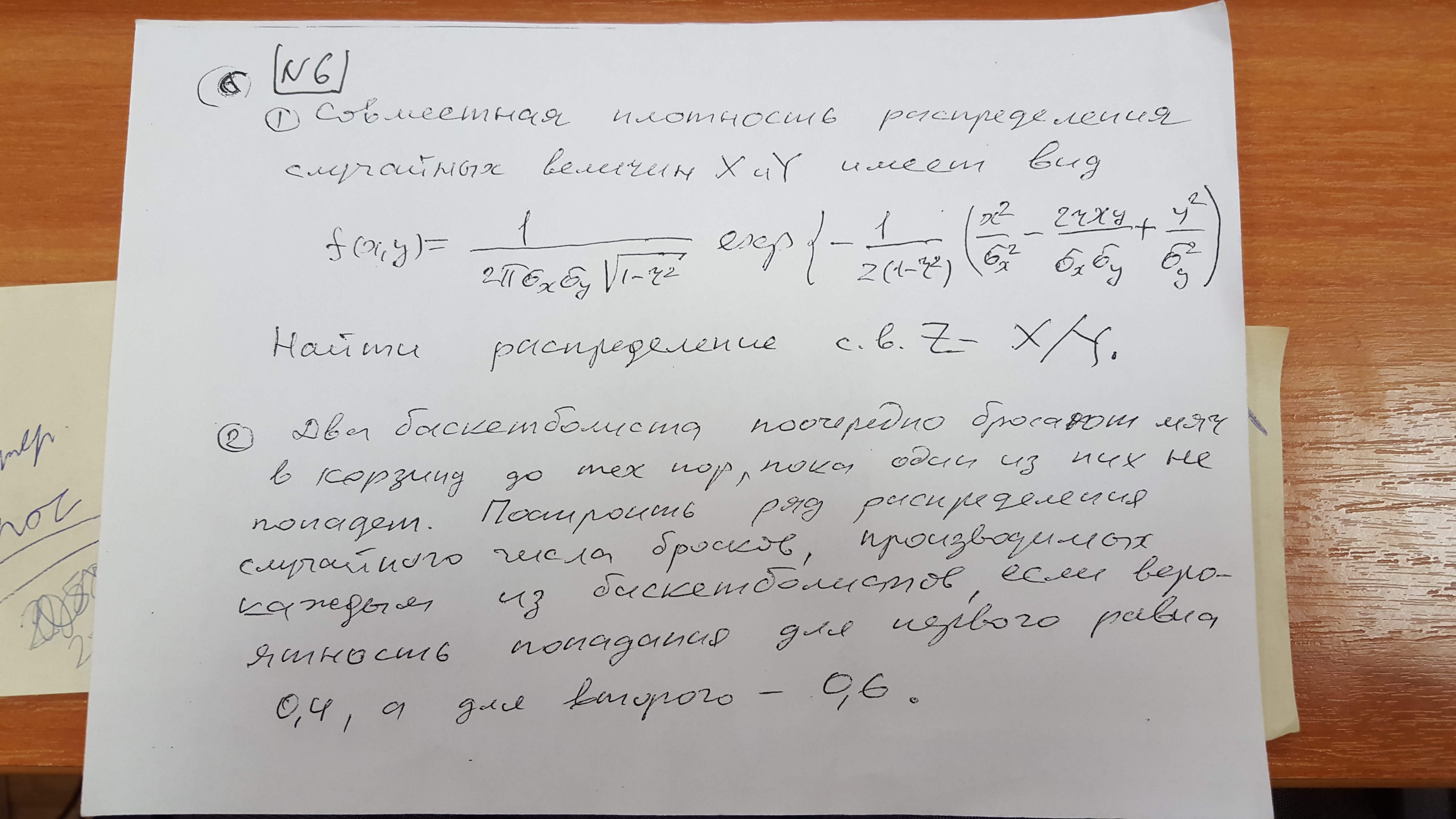 